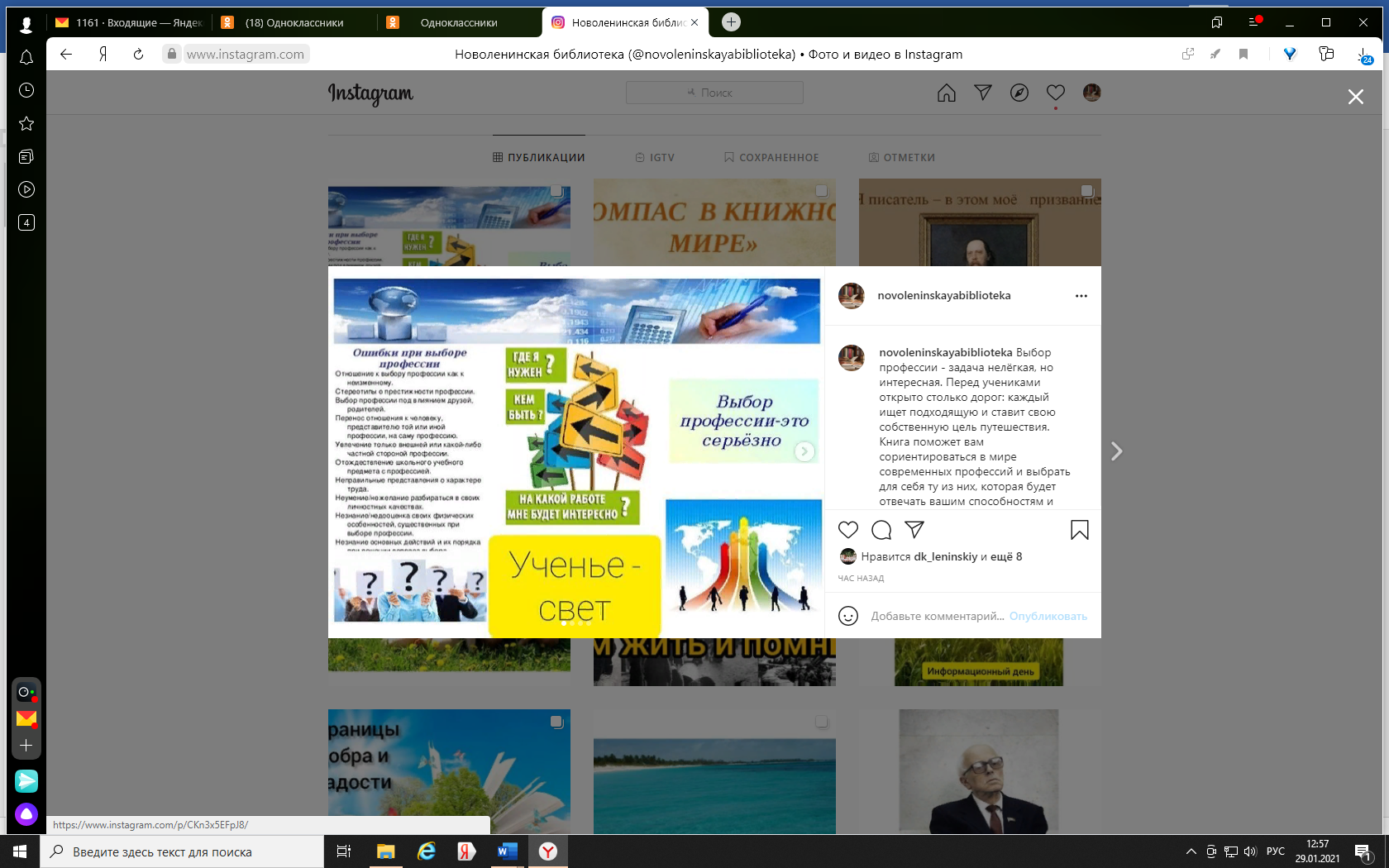 Выбор профессии - задача нелёгкая, но интересная. Перед учениками открыто столько дорог: каждый ищет подходящую и ставит свою собственную цель путешествия. В выборе профессии помогут книги, представленные в публикации. Познакомиться с данной публикацией можно пройдя по ссылке https://www.instagram.com/p/CKn3x5EFpJ8/